Главное управление МЧС России по Республике Башкортостан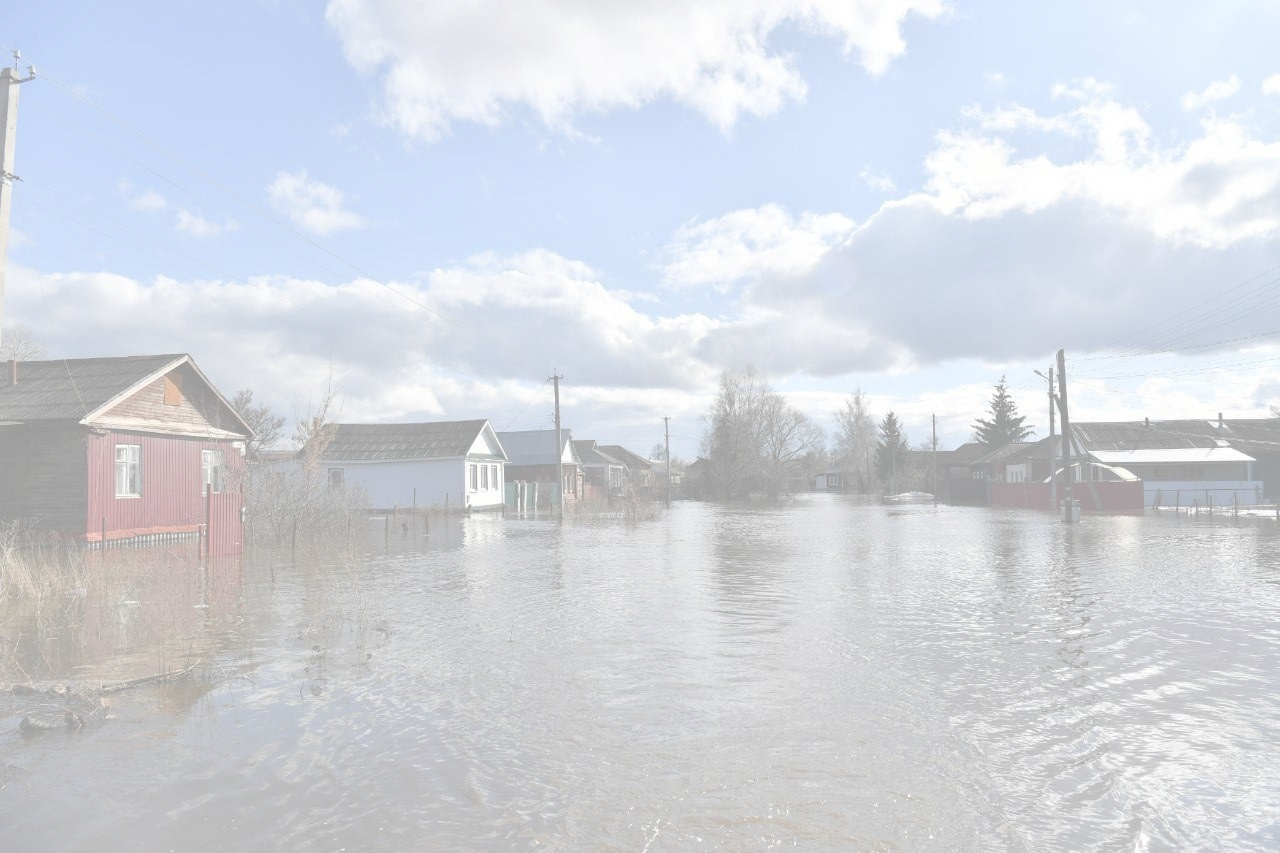 Действияв случае угрозы возникновения паводкаВ целях вашей безопасности:внимательно слушайте информацию о возможной неблагоприятной ситуации и инструкцию о порядке действий;перенесите на чердак или перевезите в другое безопасное место ценные вещи; поднимите мебель и бытовую технику на верхние этажи (чердак);закройте окна и двери, а при наличии времени, на первом этаже забейте их снаружи щитами (досками);отключите электричество, газ;перевезите или перегоните домашних животных в безопасное место;уберите из погреба запасы продуктов;уберите со двора в защищенное место все, что может унести талая вода, можете привязать их веревками;держите наготове сапоги, исправное плавательное средство - лодку, плот.Подготовьте и держите в готовности:сумку (рюкзак) с ценными вещами, документами и предметами первой необходимости;упакованные в полиэтиленовые пакеты: запас продуктов на три дня, теплые вещи, средства гигиены для всех членов семьи;аптечку, свечи, спички, фонарик с запасом батарееклестницу для подъема на крышу или чердак, а также для ее использования в случае перехода от места укрытия до спасательного средства.ЕДИНЫЙ НОМЕР ВЫЗОВА ЭКСТРЕННЫХ ОПЕРАТИВНЫХ СЛУЖБ - 112